Estimados dirigentes/as,Junto con saludarlos, solicitamos desarrollar el trabajo que a continuación se coloca en formato, para que tanto ustedes como el Directorio Nacional de ANDIME contemos con la información necesaria para planificar  las tareas que nos corresponderá enfrentar a fin de año y proyección del próximo, para el Consejo Nacional de Presidentes a realizarse el 14 de noviembre. De este trabajo nacen los argumentos para la gestión gremial.Esperando respuesta obligatoria de cada directorio provincial, vía mail, hasta el   09 de noviembre.Saludan cordialmente a cada uno de ustedesDIRECTORIO NACIONAL DE ANDIMETema OBJETIVO GREMIALLo que estáLo que necesitamosArgumentación 1.DOTACIÓN: Todos los funcionarios del MINEDUC, Honorarios y Contratas: auxiliares-administrativos-técnicos y profesionales.A) Actual: la existente, (sacar a   los trabajadores que se retiran a fin de año) B) Necesaria: es la dotación  que se requiere para llevar a cabo las tareas y acciones.C) Análisis de la realidad de los trabajadores/as a honorarios (Función permanente y necesaria)- Trabajadores/as a honorarios por  producto (Definir qué productos)D)Realidad de los trabajadores/as de la DEP y la Subsecretaria de Educación  Parvularia.Obtener información de primera fuente, los dirigentes gremiales, sobre la dotación actual y la necesaria, de cada una de las dependencias del MINEDUC.2.EVALUACIÓN DE DESEMPEÑO:A) Resultados de las Juntas Calificadoras.B) Resultados de los informes de los trabajadores/as a honorarios.Identificar la realidad local de la dotación  necesaria de cada provincial gremial y  trabajadores a honorarios.3.Análisis de la implementación del Decreto N° 26 16, que reestructura la DEG y el trabajo provincial y ¿Regional?Definir en que afecta o beneficia al rol rector del MINEDUC en la provincial gremial.Detectar necesidades, dudas, proyecciones de los trabajadores y trabajadoras de cada provincial gremial.4.Sumarios-Causas, tiempo,Detectar los posibles abusos del uso de sumarios, identificando causas y tiempo.5. Mesa de las Buenas Prácticas Laborales-Número de reuniones en lo corrido del año.- Temas abordados en cada mesa y acuerdos con la autoridad.-Participantes en la MBPL: ¿Es bipartita y paritaria? Identificar el proceso de implementación de la MBPL, en cada provincial6. Política de Gestión y Desarrollo de las personas.-Reuniones de la autoridad con los trabajadores/as sobre el tema.- Reuniones gremiales con los socios y socias en que se trata la PGYDP.- Como han aplicado la PGYDP, en la MBPL.- Otros.Detectar el nivel de conocimiento e implementación de la PGYDP, como instrumento de participación gremial.7. Otros cuerpos legales: -Código de ética de la Subsecretaria de Educación.-Protocolo de Abuso y maltrato laboral y sexual.Identificar el nivel de conocimiento y claridad de la información que posee cada provincial gremial respecto a los cuerpos legales  existentes en el servicio.8. Otros elementos de interés trabajados y /o tratados en cada provincial gremial.Identificar los temas locales que el gremio deberá trabajar definiendo fórmulas de acción nacional.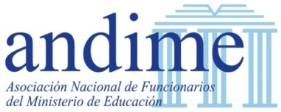 